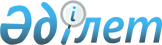 Қ.Е.Көшербаевты Қазақстан Республикасы Премьер-Министрінің орынбасары қызметіне тағайындау туралыҚазақстан Республикасы Президентінің 2012 жылғы 26 қыркүйектегі № 392 Жарлығы

      Қырымбек Елеуұлы Көшербаев Қазақстан Республикасы Премьер-Министрінің орынбасары болып тағайындалсын.      Қазақстан Республикасының

      Президенті                                 Н.НАЗАРБАЕВ
					© 2012. Қазақстан Республикасы Әділет министрлігінің «Қазақстан Республикасының Заңнама және құқықтық ақпарат институты» ШЖҚ РМК
				